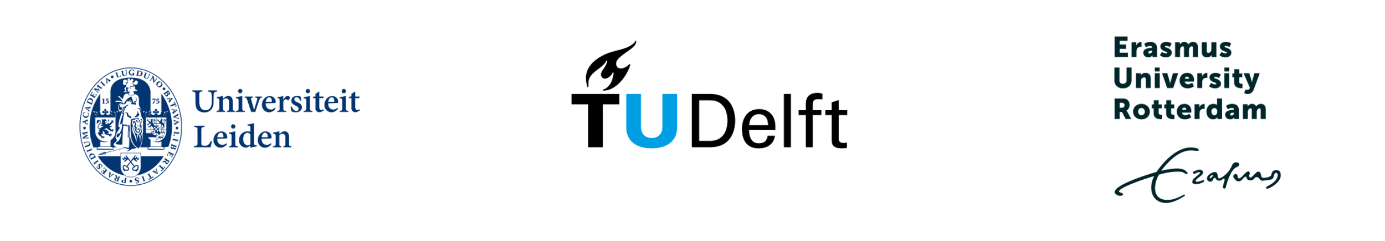 Application Form LDE Global SupportContinuous application1a. Main applicantTitles(s)			:Name				:Affiliation			:(university + department)Appointment in # FTE	:Telephone no.			:Email address			:1b. Co-applicantTitle(s)				:Name				:Affiliation			:(university + department)Appointment in # FTE	:Telephone no.			:Email address			:1c. Co-applicantTitle(s)				:Name				:Affiliation			:(university + department)Appointment in # FTE	:Telephone no.			:Email address			:2a. Main applicantTitles(s)			:Name				:Affiliation			:(university + department)Telephone no.			:Email address			:2b. Co-applicantTitle(s)				:Name				:Affiliation			:(university + department)Telephone no.			:Email address			:Title: Summary: the context, goal and societal impact/(inter)national importance of the proposed plan. If applicable, the details of potential private or public partners. If applicable, the details of potential follow up activities in education, research development, and/or forms of impact. (do not exceed the maximum of 800 words). Submit a budget and explain the use of the fundsPlease indicate which deans / directors support the proposal.By submitting this form, I declare that I have completed this form truthfullyName: Place: 							Date:Proposals should to be sent to h.w.vandendoel-1@tudelft.nl